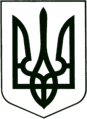 УКРАЇНА
МОГИЛІВ-ПОДІЛЬСЬКА МІСЬКА РАДА
ВІННИЦЬКОЇ ОБЛАСТІ  РІШЕННЯ №932Про хід виконання програми розвитку земельних відносин та охорони земель на території Могилів-Подільської міської територіальної громади Могилів-Подільського району Вінницької області за 2022 рікКеруючись ст. 26 Закону України «Про місцеве самоврядування в Україні», відповідно до плану роботи Могилів-Подільської міської ради на 2022р., -     міська рада ВИРІШИЛА:Інформацію в.о. начальника відділу земельних відносин міської ради, головного спеціаліста Коняги Л.П. про хід виконання міської програми розвитку земельних відносин та охорони земель на території Могилів-Подільської міської територіальної громади Могилів-Подільського району на 2022 рік взяти до відома.Відділу земельних відносин міської ради (Коняга Л.П.) забезпечити організацію та здійснення землеустрою, підвищення ефективності раціонального використання та охорони земель на території Могилів-Подільської міської територіальної громади.Контроль за виконанням даного рішення покласти на першого заступника міського голови Безмещука П.О. та на постійну комісію міської ради з питань земельних відносин, природокористування, планування території, будівництва, архітектури, охорони пам’яток, історичного середовища та благоустрою (Глущак Т.В.).   Міський голова		                                     Геннадій ГЛУХМАНЮКВід 20.12.2023р.40 сесії            8 скликання